Мониторинг рынка вторичного жилья г. Владивосток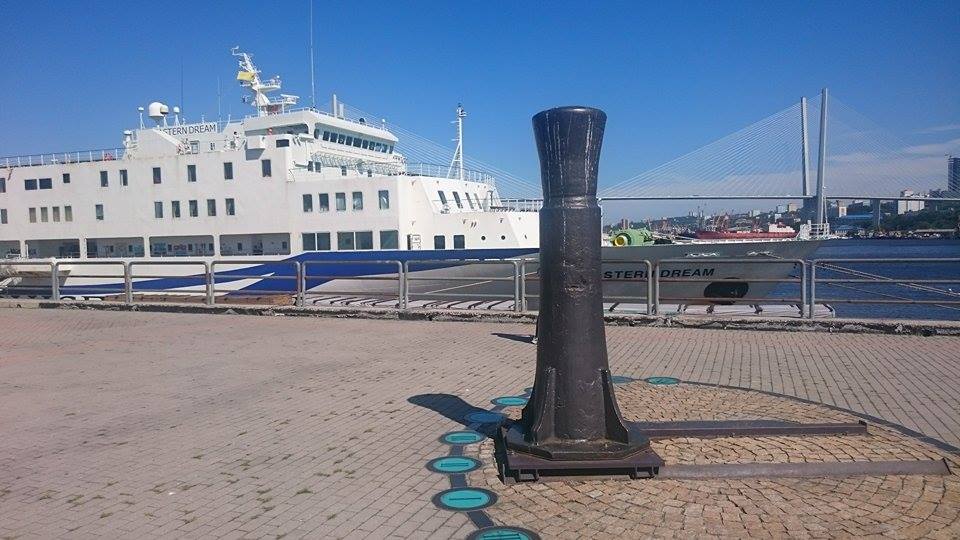 Ноябрь 2016ВведениеОбъем предложения на рынке купли-продажи квартир в Ноябре месяце составил 31,123 млрд. руб., что на 2,58% выше аналогичного показателя предыдущего месяца, возможно это связано с предновогодним подъемом рынка.Лидерами среди районов города по количеству выставленных на продажу квартир стали: «Вторая речка» - 792, «Чуркин» – 691, «64, 71 микрорайоны» - 486, по объему предложения: «Вторая речка» - 3,856 млрд. руб., «Центр» -  3,437 млрд. руб., «Чуркин»-2,693 млрд. руб.Самый дорогой район «Центр», средняя удельная цена предложения 114 355 руб./кв.м., самый дешевый район «о. Попова» - 31 210 руб./кв.м.В Ноябре 2016 года средняя удельная цена предложения на вторичном рынке многоквартирного жилья г. Владивостока составила 94 468 руб./кв.м. и уменьшилась на 0,73% в сравнении с предыдущим месяцем. Индекс роста 0,993, прирост -0,73%. Погрешность в определении среднего составила 0,58%. Коэффициент вариации 22,27%. В Ноябре 2016 года средняя полная цена предложения снизилась на 0,28% и составила 4 820 846 руб. В среднем по городу Владивостоку цена предложения за метр квадратный в квартирах, расположенных на средних этажах составила 97 000 руб. (-0,34% к предыдущему месяцу), на последних этажах 92 748 руб., на первых и цокольных этажах 89 387 руб.В среднем по городу Владивостоку цена предложения за квадратный метр в квартирах, расположенных в кирпичных домах составила 97 467 руб. (-0,80%к предыдущему месяцу), в панельных – 91 109 руб., в деревянных – 62 085 руб./кв.м.В домах новостройках, первичный рынок, в г. Владивосток средневзвешенная по площади цена предложения в Ноябре 2016 г. составила 77 469 (-0,06 руб./кв.м. к предыдущему месяцу).Диаграмма 1. Динамика изменения средней удельной цены предложения на вторичном рынке жилья в г. Владивостоке, руб./кв.м.Таблица 1. Средняя удельная цена  предложения за 1 кв.м. в г. Владивостоке, руб.Таблица 2. Средняя удельная цена  предложения за 1 кв. м. в зависимости от материала стен  в г. Владивостоке, руб.Таблица 3. Средняя удельная цена предложения  за 1 кв. м. в зависимости от этажа расположения квартиры в г. Владивостоке, руб., и корректировка на этаж.Таблица 4. Средняя удельная  и полная цена предложения 1 кв. м. по типам квартир в г. Владивостоке, руб.Таблица 5.  Десятка самых дорогих районов по средней удельной цене предложения за 1 кв. м. руб.Таблица 6. Распределение объема предложения по типам квартир по районам г. Владивостока, штукДиаграмма 2. Средняя удельная цена предложения 1 кв. м. по типам квартир в г. Владивостоке, руб.Диаграмма 3. Средняя удельная цена предложения за 1 кв. м. в зависимости от этажа расположения квартиры в г. Владивостоке, руб./кв.м.Диаграмма 4. Средняя удельная цена  за 1 кв. м. в зависимости от материала стен в г. Владивостоке, руб./кв.м.Диаграмма 5. Средняя удельная цена предложения за 1 кв. м. по районам в г. Владивостоке, руб./кв.м.Таблица 7. Средняя удельная цена предложения 1 кв. м. по районам г. ВладивостокаТаблица 8. Средняя удельная цена предложения 1 кв. м. в новостройках (первичный рынок) по районам г. ВладивостокаТаблицы 9. Удельная цена предложения 1 кв. м. по типам квартир по районам г. ВладивостокаПодготовлен Мониторинг рынка вторичного жилья в городе Владивостоке, Ноябрь 2016 года. Подготовлен Дымченко С.Н., директор ООО «Индустрия-Р», аттестованный аналитик рынка недвижимости (ААРН), Сертификат РОСС RU №25.001. Тел. (423) 245-77-18, dsn2001@mail.ru, www.industry-r.ru.Материалы и методологии. Сайт www.farpost.ru, информация о выставленных на продажу квартирах в Ноябре 2016 г.Сбор информации с сайта осуществлен программным продуктом «Парсер сайтов» (Сублицензионный договор №1205-1, 12 мая 2015 года)Методология анализа рынка недвижимости изложенная в книге «Анализ рынка недвижимости для профессионалов» Стерник Г.М., Стерник С.Г. Издательство, Экономика Год 2009 год.Руб.Средняя ценаСредняя удельная цена предложения за 1 кв. м.94 468ноя.16окт.16Материал стенСредняяСредняя% изм.деревянный62 08563 838-2,75%кирпичный97 46798 255-0,80%монолитный100 605103 016-2,34%панельный91 10991 561-0,49%шлакобетонный84 16489 186-5,63%ноя.16окт.16Этаж расположенияСредняяСредняя% изм.первый89 38789 661-0,31%средний97 00097 332-0,34%последний92 74895 602-2,99%ноя.16окт.16Количество комнатМинСредняяМаксПолная Руб.Средняя% изм.Средней.Полная Руб.% изм.Полной1-комнатная34 09199 267178 9473 501 846100 164-0,90%3 547 247-1,28%2-комнатная17 77892 001333 3334 753 28992 390-0,42%4 737 5280,33%3-комнатная17 74289 988360 0006 440 21890 698-0,78%6 571 231-1,99%4-комнатная37 62490 874284 9748 916 17691 473-0,65%9 577 390-6,90%5-комнатная45 15195 143166 86913 747 88999 916-4,78%16 810 858-18,22%6 комнат и более57 143115 144179 31026 763 143125 221-8,05%37 310 813-28,27%Гостинка35 294103 554173 0772 073 421104 178-0,60%2 137 407-2,99%Комната23 29591 141143 3331 456 91494 605-3,66%1 493 361-2,44%Центр114 355Первая речка113 740Некрасовская110 671Эгершельд108 623Столетие99 757Толстого (Буссе)99 017Третья рабочая98 901БАМ97 672Вторая речка97 317Седанка96 527Район1-комнатная2-комнатная3-комнатная4-комнатная5-комнатная6 комнат и болееГостинкаКомната64, 71 микрорайоны116151166401111Баляева747083611068БАМ936858717Борисенко10382831313323Весенняя131Вторая речка18626720438217915Гайдамак10171665211Горностай221Заря756123Луговая33774914139Некрасовская4044608543о. Попова131о. Русский11241321Океанская16373041112Патрокл13204121Первая речка6792852141147Пригород111371Садгород1820195Седанка121130722Снеговая131214222Снеговая падь21535610Столетие9215159236217Тихая42102533536Толстого (Буссе)211733641Третья рабочая8997832131484Трудовая325033813Трудовое364842525Угольная2111Фадеева122021216Центр791501453392169Чуркин16821114423112222Эгершельд93100762225371364, 71 микрорайоны116151166401111Баляева747083611068БАМ936858717Борисенко10382831313323ноя.16окт.16Районы городаМинУдельнаяСредняяМаксШтукПлощадь, кв.м.Объем предложения 
руб.Объем предложения %Средняяполная, руб.Удельнаясредняя% изм. УС64, 71 микрорайоны48 09583 906128 75048627 5622 242 292 0277,22%4 613 77084 835-1,10%Баляева51 47188 882150 00034813 9971 173 440 3143,78%3 371 95590 633-1,93%БАМ63 63697 672173 07723411 3511 091 330 9973,51%4 663 80897 933-0,27%Борисенко38 71084 236126 92333814 9101 210 685 7453,90%3 581 91085 477-1,84%Весенняя41 66762 19887 879522213 760 0000,04%2 752 00075 739-17,88%Вторая речка42 55397 317164 02479240 5063 855 846 87312,41%4 868 49497 778-0,47%Гайдамак57 14387 793123 656584 000339 868 9971,09%5 859 81089 326-6,07%Горностай60 00069 04890 000519813 700 0000,04%2 740 00074 405-7,20%Заря45 15179 133135 897241 824120 549 1000,39%5 022 87978 5650,72%Луговая51 66789 764184 9321869 829867 994 6402,79%4 666 63889 868-0,12%Некрасовская28 986110 671191 6672099 7971 072 634 3943,45%5 132 222110 2950,34%о. Попова21 15431 21038 46252296 990 0000,02%1 398 00034 146-8,60%о. Русский36 00064 732120 313512 537161 546 9980,52%3 167 58862 3353,85%Океанская24 44483 092162 5001016 349532 503 0041,71%5 272 30783 980-1,06%Патрокл31 81881 228117 778412 384191 941 6190,62%4 681 50390 815-10,56%Первая речка45 133113 740238 09529115 6611 800 774 9945,79%6 188 230113 2040,47%Пригород53 19175 481104 762321 551113 689 0000,37%3 552 78177 863-3,06%Садгород47 67476 298146 575623 966305 155 4500,98%4 921 86274 9791,76%Седанка28 33396 527193 939644 863457 573 9951,47%7 149 59496 5030,02%Снеговая36 11181 379113 636632 253176 121 9990,57%2 795 58783 333-2,35%Снеговая падь69 76790 706137 7361408 894792 398 9992,55%5 659 99390 2560,50%Столетие17 77899 757157 40740417 9571 751 632 1765,64%4 335 723100 647-0,88%Тихая54 34883 660114 06325910 778872 350 9962,81%3 368 15184 346-0,81%Толстого (Буссе)52 94199 017165 000824 420421 639 8981,36%5 141 950101 468-2,42%Третья рабочая62 94198 901173 68434617 6491 743 555 3235,61%5 039 17798 960-0,06%Трудовая23 29583 515113 8891276 033492 822 9991,59%3 880 49686 107-3,01%Трудовое38 75075 546113 7931567 176526 821 2021,70%3 377 05977 168-2,10%Угольная58 51180 82397 059519114 800 0000,05%2 960 00079 6481,48%Фадеева64 36890 151127 273531 666139 899 9990,45%2 639 62388 9771,32%Центр45 000114 355360 00044329 2093 436 911 81811,06%7 758 266114 565-0,18%Чуркин17 74289 603158 75069131 0812 693 174 6808,67%3 897 50390 163-0,62%Эгершельд43 750108 623333 33334821 3142 441 146 2447,86%7 014 788108 5050,11%ноя.16окт.16РайонМинСредняяМаксСредняя% изм64, 71 микрорайоны62 43177 13589 87876 7380,51%Баляева54 03864 55280 07563 1322,20%Вторая речка58 34893 56097 96158 21737,78%Ж/Д ВокзалаЛуговая51 00055 44295 44557 436-3,60%Океанская70 00090 327119 79790 489-0,18%Патрокл66 08781 34597 83874 5918,30%Садгород60 00060 00060 00059 1671,39%Третья рабочая72 47979 99291 34278 4321,95%Центр90 278109 457142 045107 1752,08%Чуркин51 00067 82597 04469 718-2,79%Эгершельд70 60994 852130 28696 970-2,23%Общий итог51 00077 469142 04577 518-0,06%1-комнатная1-комнатная1-комнатная1-комнатная1-комнатнаяМикрорайонМинимумСредняяМаксимумшт.64, 71 микрорайоны58 62192 606128 750116Баляева61 84291 186124 00074БАМ81 081102 118142 50093Борисенко55 00091 506126 667103Весенняя87 87987 87987 8791Вторая речка65 455103 189164 024186Гайдамак75 75894 357112 50010Горностай64 28664 28664 2862Заря56 03486 949135 8977Луговая70 66994 155108 33333Некрасовская81 944110 401151 21240о. Русский38 46169 09087 50011Океанская71 42987 471112 50016Патрокл34 09183 574108 97413Первая речка46 333120 558172 97367п-ов ПесчаныйПригород69 69785 143104 76211Садгород51 56376 558118 75018Сахарный ключСеданка53 571100 743128 57112Снеговая71 60795 100110 00013Снеговая падь94 118104 403120 83321СпутникСтолетие50 000104 345152 38192Тихая74 19490 940114 06342Толстого (Буссе)60 606104 717142 85721Третья рабочая74 167103 639137 83889Трудовая76 56394 637111 29032Трудовое39 84578 398113 79336УгольнаяФадеева86 45298 610120 96812Центр45 000116 629178 94779ЧайкаЧуркин42 50094 831158 750168Эгершельд43 750105 930170 000932-комнатная2-комнатная2-комнатная2-комнатная2-комнатнаяМикрорайонМинимумСредняяМаксимумшт.64, 71 микрорайоны48 61284 388113 421151Баляева56 70981 082105 87070БАМ63 63695 748125 00068Борисенко55 00081 544105 45582Весенняя41 66754 25779 0003Вторая речка65 45594 356150 000267Гайдамак69 23191 656106 66717Горностай60 00075 00090 0002Заря51 37084 030134 0005Луговая57 26491 850184 93277Некрасовская28 986107 835173 68644о. Русский36 00065 26997 14324Океанская24 44477 807101 56337Патрокл72 45081 297117 77820Первая речка73 000115 059180 59792п-ов ПесчаныйПригород53 19168 95777 55113Садгород55 00075 806108 97420Сахарный ключСеданка54 28684 702114 03511Снеговая36 11180 40898 52912Снеговая падь72 46491 528137 73653СпутникСтолетие17 77895 755157 407151Тихая54 34879 021109 091102Толстого (Буссе)52 941103 490151 78617Третья рабочая68 723100 498173 68497Трудовая58 51181 711106 81850Трудовое40 25171 51193 54848Угольная58 51169 02879 5452Фадеева66 27976 76490 47620Центр51 429113 625217 593150Чайка204 348204 348204 3481Чуркин44 64384 875131 250211Эгершельд54 861107 429333 3331003-комнатная3-комнатная3-комнатная3-комнатная3-комнатнаяМикрорайонМинимумСредняяМаксимумшт.64, 71 микрорайоны48 09577 265108 929166Баляева51 47178 536101 75483БАМ67 66189 709115 00058Борисенко38 71075 524109 52483Весенняя60 33960 33960 3391Вторая речка53 31691 451150 849204Гайдамак69 44486 879123 65616Горностай66 66766 66766 6671Заря48 00072 527108 9556Луговая51 66784 672109 61549Некрасовская72 500107 747191 66760о. Русский44 87259 495120 31313Океанская48 83781 534161 53830Патрокл77 52890 397104 3484Первая речка75 806107 843238 09585п-ов ПесчаныйПригород63 33372 66984 2867Садгород47 67475 748146 57519Сахарный ключСеданка28 333101 362193 93930Снеговая48 61167 72990 27814Снеговая падь69 76784 864107 57656СпутникСтолетие63 55291 536141 89259Тихая60 32875 897102 45953Толстого (Буссе)63 86191 376120 89633Третья рабочая66 12996 342160 25683Трудовая55 55677 829103 70433Трудовое38 75072 448102 98542Угольная82 63982 63982 6391Фадеева73 33376 20279 0702Центр55 333113 983360 000145ЧайкаЧуркин17 74284 608136 364144Эгершельд62 791113 277218 391764-комнатная4-комнатная4-комнатная4-комнатная4-комнатнаяМикрорайонМинимумСредняяМаксимумшт.64, 71 микрорайоны55 33377 776100 00040Баляева68 85280 77394 2866БАМ87 890100 827128 5717Борисенко57 53472 57489 65513ВесенняяВторая речка59 67787 238149 86238Гайдамак81 36385 869100 0006ГорностайЗаря48 00048 00048 0001Луговая59 61579 595100 00014Некрасовская91 17698 825117 2138о. Русский37 62469 215100 8062Океанская55 00083 566157 7784ПатроклПервая речка45 133110 240166 66721п-ов ПесчаныйПригород73 70473 70473 7041Садгород66 66779 422100 0005Сахарный ключСеданка40 00086 532143 6757Снеговая0#ДЕЛ/0!00Снеговая падь82 41890 305100 00010СпутникСтолетие65 38590 895150 00023Тихая69 38873 12980 0003Толстого (Буссе)91 25094 292100 0006Третья рабочая62 94190 625122 09321Трудовая66 12975 91183 6078Трудовое50 00066 34291 8035УгольнаяФадеева64 36864 36864 3681Центр65 094121 910284 97433ЧайкаЧуркин50 61074 22096 34123Эгершельд65 714114 532188 889225-комнатная5-комнатная5-комнатная5-комнатная5-комнатнаяМикрорайонМинимумСредняяМаксимумшт.64, 71 микрорайоны75 29475 29475 2941Баляева95 29495 29495 2941БАМ77 70377 70377 7031Борисенко75 75875 75875 7581ВесенняяВторая речка110 000112 632115 2632Гайдамак62 10583 09895 1095ГорностайЗаря45 15148 12751 1032Луговая100 000100 000100 0001Некрасовскаяо. РусскийОкеанская119 000119 000119 0001Патрокл70 03770 03770 0371Первая речка69 149131 574166 8694п-ов ПесчаныйПригородСадгородСахарный ключСеданка68 33393 996119 6582СнеговаяСнеговая падьСпутникСтолетиеТихаяТолстого (Буссе)Третья рабочая72 91785 30194 5653ТрудоваяТрудовоеУгольнаяФадееваЦентр62 64896 866152 5949ЧайкаЧуркинЭгершельд100 000116 542133 08426-комнатная и более6-комнатная и более6-комнатная и более6-комнатная и более6-комнатная и болееМикрорайонМинимумСредняяМаксимумшт.64, 71 микрорайоныБаляеваБАМБорисенкоВесенняяВторая речка75 00075 00075 0001Гайдамак57 14361 07165 0002ГорностайЗаряЛуговаяНекрасовскаяо. РусскийОкеанская162 500162 500162 5001ПатроклПервая речка123 077123 077123 0771п-ов ПесчаныйПригородСадгородСахарный ключСеданкаСнеговаяСнеговая падьСпутникСтолетиеТихаяТолстого (Буссе)Третья рабочая84 56884 56884 5681ТрудоваяТрудовоеУгольнаяФадееваЦентр92 213118 329144 4442ЧайкаЧуркин57 82557 82557 8251Эгершельд107 547150 049179 3105ГостинкаГостинкаГостинкаГостинкаГостинкаМикрорайонМинимумСредняяМаксимумшт.64, 71 микрорайоны81 448105 075117 85711Баляева70 833100 082150 000106БАМ108 696122 979173 0777Борисенко71 667100 403126 92333ВесенняяВторая речка78 333114 028153 57179Гайдамак76 78676 78676 7861ГорностайЗаря85 71496 992105 2633Луговая102 500107 431116 6673Некрасовская84 848119 242164 70654о. Русский63 04363 04363 0431Океанская35 29487 675108 82412Патрокл72 91777 24881 5792Первая речка84 118115 871138 23514п-ов ПесчаныйПригородСадгородСахарный ключСеданка99 375101 250103 1252Снеговая67 39180 679102 94122Снеговая падьСпутникСтолетие81 667114 223155 83362Тихая66 66794 600108 82453Толстого (Буссе)100 000129 345165 0004Третья рабочая72 91797 190130 95248Трудовая113 889113 889113 8891Трудовое70 00086 233105 88225Угольная97 05997 05997 0591Фадеева100 000112 667125 3332Центр50 000110 735170 00016ЧайкаЧуркин74 091101 707150 000122Эгершельд70 833100 546136 25037КомнатаКомнатаКомнатаКомнатаКомнатаМикрорайонМинимумСредняяМаксимумшт.64, 71 микрорайоны125 000125 000125 0001Баляева92 786100 036120 0008БАМБорисенко50 00076 485103 84623ВесенняяВторая речка68 75093 946120 83315Гайдамак70 58870 58870 5881ГорностайЗаряЛуговая75 00092 331116 6679Некрасовская86 36491 63596 8753о. РусскийОкеанскаяПатрокл31 81831 81831 8181Первая речка63 15897 484125 0007п-ов ПесчаныйПригородСадгородСахарный ключСеданкаСнеговая88 889101 263113 6362Снеговая падьСпутникСтолетие50 00098 243143 33317Тихая71 81388 793104 1676Толстого (Буссе)62 50062 50062 5001Третья рабочая75 00085 614100 0004Трудовая23 29567 639104 1673ТрудовоеУгольная86 36486 36486 3641Фадеева67 500101 082127 27316Центр91 118107 888128 5719ЧайкаЧуркин52 38178 117100 00022Эгершельд70 588105 689139 28613